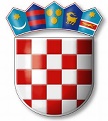 REPUBLIKA HRVATSKA   VARAŽDINSKA  ŽUPANIJA   GOSPODARSKA ŠKOLA VARAŽDIN    KLASA: 003-05/17-01/1    URBROJ: 2186-148-02-17-8    U Varaždinu, 30. 5. 2017.DNEVNI RED:1. Usvajanje zapisnika s prošle sjednice Školskog odbora2. Donošenje Odluke o izboru kandidata za ravnatelja/icu Gospodarske škole Varaždin3. Donošenje prijedloga pročišćenog teksta Statuta Gospodarske škole Varaždin 4. Izvješće o prestanku radnog odnosa s djelatnicima kojima istječe ugovor o radu na određeno radno vrijeme5. Razno Ad 1ODLUKAŠkolski odbor jednoglasno donosi odluku o prihvaćanju zapisnika s prošle sjednice Školskog odbora održane 22. svibnja 2017. godine.Ad 2ODLUKAo izboru kandidata za ravnatelja/icu Gospodarske škole Varaždin1. Za ravnateljicu Gospodarske škole Varaždin izabrana je gđa Katica Kalogjera Novak, dipl. ing. matematike.2. Na temelju članka 109. Statuta Gospodarske škole Varaždin zatražit će se prethodna suglasnost Ministra znanosti i obrazovanja za imenovanje Katice Kalogjera Novak, dipl. ing. matematike ravnateljicom Škole. Odluka o izboru kandidata za ravnatelja/icu Gospodarske škole Varaždin nalazi se u privitku.Nakon donošenja Odluke o izboru kandidata za ravnatelja/icu Gospodarske škole Varaždin, na poziv Predsjednika Školskog odbora gosp. Purgarića, gđa ravnateljica ponovno se pridružila članovima Školskog odbora. Ad 3ODLUKAŠkolski odbor jednoglasno donosi odluku o donošenju prijedloga pročišćenog teksta Statuta Gospodarske škole VaraždinZAPISNIČARSandra CikačPREDSJEDNIK ŠKOLSKOG ODBORATomislav Purgarić